Vyšší odborná škola a Střední škola automobilní, Zábřeh, U Dráhy 6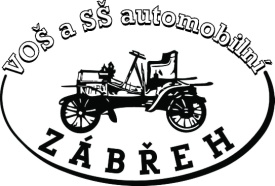 POKYNY PRO STUDENTY VOŠ - 3. ročník, šk. rok 2023/241.	Odborná praxe:Probíhá na pracovištích organizací – viz smlouvy o uskutečňování odborné praxe.Pracovní doba - v rozsahu 35 hod. týdně určí organizace.Absence - každá nepřítomnost musí být řádně omluvena organizací, resp. lékařem a        zapsána v sešitě praxe. Absolvování praxe (zápis „započteno“) je limitováno 80%        přítomností.Studenti vedou „sešit praxe“ (A4), do kterého každý den zapisují svou pracovní činnost        (stručně, výstižně, heslovitě). Každý týden je potvrzen pracovníkem organizace        (razítko, podpis). V sešitě je uvedeno jméno odpovědného pracovníka, organizace –       adresa pracoviště, tel. spojení. Před povinnou konzultací studenta ve škole si nechá        student zapsat do sešitu praxe připomínky ke své práci ze strany organizace.Kontrola praxe - za VOŠ provádí vedoucí praxe (vyučující předmětu OPX)      a)   osobní kontrola v organizacích       b)   telefonické ověření      c)   kontrola sešitu praxe – dle termínů povinných konzultací (viz termínový kalendář)hodnocení praxe, zápis „započteno“ – uděluje se na základě hodnocení organizace,        docházky (minimálně 80%) a vedení sešitu praxe 2.	Absolventská práce:Rozsah, formát, úprava dle zpracovaného vzoru a pokynů pro vypracování        absolventské práceOdevzdání 3.5.2024 třídnímu učiteli v knižní vazbě (černé desky, zlaté písmo) ve        dvou vyhotoveních (originál + kopie) a 1x v elektronické podobě (pdf)Pokud bude škola ověřovat plagiátorství, pak může být absolventská práce z tohoto 
      hlediska neuznána.
3.	Písemná část zkoušky v cizím jazyce (odborný referát):Studenti zpracují v anglickém jazyku „Shrnutí“ (viz bod obecné osnovy absolventské 
      práce) 4.	Absolutorium (dle vyhlášky MŠMT č.10/2005 Sb.)Absolutorium obsahuje:            -   zkoušku z cizího jazyka (vč. prezentace v PowerPointu)            -   obhajobu absolventské práce (připravit si podklady, vč. prezentace v PowerPointu)            -   teoretickou zkoušku z odborných předmětů Zkouška z cizího jazyka zahrnuje konverzaci k absolventské práci a ústní zkoušku
      z probraných odborných témat Obhajoba - prezentace absolventské práce a její přínos, otázky oponenta, vedoucího        práce, případně členů komise, obhajoba, argumentace                          Teoretická zkouška – ústní zkouška z profilových předmětů (DGV, KSV, EZV) Zpracoval: Ing. Bohumil Gregor                                        V Zábřehu 16. června 2023                                                                                                         Ing. Bc. Pavel Trojan                                                                                                     ředitel VOŠ a SŠA Zábřeh